ГIАЛГIАЙ                                                                    	                РЕСПУБЛИКА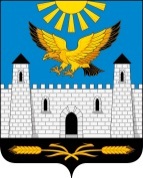              РЕСПУБЛИКА                                                                             ИНГУШЕТИЯГОРОДСКОЙ СОВЕТ ДЕПУТАТОВ МУНИЦИПАЛЬНОГО ОБРАЗОВАНИЯ ГОРОДСКОЙ ОКРУГ ГОРОД  КАРАБУЛАКЭЛДАРХА ГIАЛА СОВЕТ                   386231, РИ, г. Карабулак, ул.Джабагиева, 142, Здание городского Совета депутатов, тел./(ф):88734 44-48-47, e-mail: gorsovet-06@mail.ruРЕШЕНИЕ  №    5/6-4                                                                    "   28     "     июня      2022 г."Об утверждении Методики расчета платы за вырубку зеленых насаждений и исчисления размера вреда, причиненного их уничтожением, повреждением, на территории муниципального образования "Городской округ город Карабулак"В целях рационального использования, улучшения содержания и охраны зеленых насаждений, расположенных на территории муниципального образования "Городской округ город Карабулак", повышения ответственности юридических лиц и граждан за сохранность зеленых насаждений от несанкционированной вырубки и возмещения ущерба от повреждения и уничтожения зеленых насаждений, руководствуясь Конституцией Российской Федерации, Гражданским кодексом Российской Федерации, Лесным кодексом Российской Федерации, Федеральным законом от 10.01.2002 N 7-ФЗ "Об охране окружающей среды", Федеральным Законом от 06.10.2003 N 131-ФЗ "Об общих принципах организации местного самоуправления в Российской Федерации", Уставом муниципального образования "Город Карабулак", рассмотрев правотворческую инициативу прокурора города Карабулак, городской Совет депутатов муниципального образования "Городской округ город Карабулак" решил:1. Утвердить Методику расчета платы за вырубку зеленых насаждений и исчисления размера вреда, причиненного их уничтожением, повреждением, на территории муниципального образования "Городской округ город Карабулак" (прилагается).2. Утвердить коэффициент индексации (Ки) в размере равном 1.3. Настоящее решение вступает в силу со дня его официального опубликования.Председатель городского Советадепутатов муниципального образования "Городской округ город Карабулак"                                              М.А. МартазановГлава муниципального образования "Городской округ город Карабулак"                                              М-Б.М.ОскановПриложение  к решению городского Совета депутатов
муниципального образования "Городской округ город Карабулак"
от 08 июня 2022 года № 5/6-4Методика
расчета платы за вырубку зеленых насаждений и исчисления размера вреда, причиненного их уничтожением, повреждением, на территории муниципального образования "Городской округ город Карабулак"Методика расчета платы за вырубку зеленых насаждений и исчисления размера вреда, причиненного их уничтожением, повреждением, на территории муниципального образования "Городской округ город Карабулак" (далее - Методика) разработана в соответствии с Конституцией Российской Федерации, Гражданским кодексом Российской Федерации, Лесным кодексом Российской Федерации, Федеральным законом от 10.01.2002 N 7-ФЗ "Об охране окружающей среды", Федеральным законом от 06.10.2003 N 131-ФЗ "Об общих принципах организации местного самоуправления в Российской Федерации.Методика предназначена для исчисления размера платежей, подлежащих внесению в бюджет муниципального образования "Городской округ город Карабулак", на территории которого осуществляется вырубка зеленых насаждений, определения компенсационной стоимости зеленых насаждений и стоимости компенсационного озеленения в следующих случаях:- при исчислении размера платы за вырубку (уничтожение) зеленых насаждений и возмещение причиненного при этом вреда;- при исчислении платы за несанкционированную вырубку, повреждение или уничтожение зеленых насаждений.Методика не распространяется на земли лесного фонда.Компенсационная стоимость зеленых насаждений рассчитывается с учетом действительной восстановительной стоимости зеленых насаждений, а также их ценности.1. Термины и определенияДерево - растение с четко выраженным деревянистым стволом диаметром не менее 5 см на высоте 1,3 м, за исключением саженцев. Если дерево имеет несколько стволов, то в расчетах каждый ствол учитывается отдельно.Кустарник - многолетнее растение, образующее несколько идущих от корня стволов.Зеленые насаждения - древесно-кустарниковая и травянистая растительность естественного и искусственного происхождения (включая леса на землях населенных пунктов, парки, бульвары, скверы, сады, газоны, цветники, а также отдельно стоящие деревья и кустарники).Повреждение зеленых насаждений - причинение вреда кроне, стволу, ветвям деревьев и кустарников, их корневой системе, не влекущее прекращение роста. Повреждениями являются механическое повреждение ветвей, корневой системы, нарушение целостности коры, а также загрязнение древесно-кустарниковой и травянистой растительности либо почвы в корневой зоне вредными веществами, поджог или иное причинение вреда.Уничтожение зеленых насаждений - повреждение деревьев и кустарников, повлекшее прекращение роста, гибель древесно-кустарниковой растительности, а также их вырубка.Компенсационная посадка (компенсационное озеленение) - воспроизводство зеленых насаждений взамен вырубаемых (уничтожаемых), поврежденных.Озелененные территории - территории, на которых располагаются участки растительности естественного происхождения, искусственно созданные объекты озеленения, малозастроенные участки земель различного функционального назначения, в пределах которых не менее 50 процентов поверхности занято растительным покровом.2. Общие положения2.1. Рациональному использованию подлежит вся древесно-кустарниковая растительность, произрастающая на территории муниципального образования "Городской округ город Карабулак" независимо от форм собственности на земельные участки, где эта растительность произрастает.2.2. Хозяйственная деятельность должна осуществляться с соблюдением требований по рациональному использованию зеленых насаждений, установленных действующим законодательством.2.3. Вырубка зеленых насаждений осуществляется на основании оформленного в установленном порядке разрешения на вырубку зеленых насаждений на территории муниципального образования "Городской округ город Карабулак" в соответствии с Административным регламентом предоставления муниципальной услуги "Выдача разрешения на вырубку зеленых насаждений на территории муниципального образования "Городской округ город Карабулак".2.4. Озелененные территории вместе с насаждениями, пешеходными и парковыми дорожками и площадками, малыми архитектурными формами и оборудованием, парковыми сооружениями выполняют санитарно-защитные, рекреационные, природоохранные, средозащитные и средоформирующие функции.2.5. Озелененные территории в муниципальном образовании "Городской округ город Карабулак" могут находиться в федеральной собственности, в собственности Республики Ингушетия, в муниципальной собственности, а также в иных формах собственности, определенных Земельным кодексом Российской Федерации. Независимо от формы собственности каждый владелец озелененных территорий обязан содержать их за счет собственных средств самостоятельно или путем заключения соответствующих договоров со специализированными организациями.2.7. Действие Методики не распространяется на плодово-ягодные и декоративные зеленые насаждения, находящиеся на землях и земельных участках для ведения личного подсобного хозяйства, огородничества, садоводства, индивидуального жилищного строительства, блокированной жилой застройки и землях лесного фонда, находящиеся в государственной собственности.3. Порядок осуществления вырубки зеленых насаждений3.1. Вырубка деревьев и кустарников производится при наличии разрешения на вырубку деревьев, оформленного в установленном порядке в соответствии с Административным регламентом предоставления муниципальной услуги "Выдача разрешения на вырубку зеленых насаждений на территории муниципального образования "Городской округ город Карабулак".3.2. Размер компенсации за вырубку зеленых насаждений рассчитывается в соответствии с расчетом платы за вырубку зеленых насаждений, уничтожение растительности на территории муниципального образования "Городской округ город Карабулак", согласно настоящей методики.4. Санитарная рубка4.1. Сухостойные и аварийные деревья и кустарники подлежат вырубке на основании разрешения на вырубку зеленых насаждений, выданного на основании акта обследования, составленного комиссией, утвержденной Постановлением администрации муниципального образования "Городской округ город Карабулак" (далее - Комиссия) и вырубаются владельцем территории в первоочередном порядке.В состав Комиссии входят депутаты городского Совета депутатов, представители общественности.Сухостойные деревья выявляются в вегетационный период - с мая по октябрь текущего года, кроме старого сухостоя (сухостой прошлого года), который можно установить в любое время года.4.2. Санитарная рубка сухостойных и аварийных деревьев и кустарников производится по разрешению на вырубку зеленых насаждений выданному администрацией муниципального образования "Городской округ город Карабулак".5. Согласование вырубки зеленых насаждений при ликвидации аварийных и иных чрезвычайных ситуаций5.1. В случае необходимости производства вырубки зеленых насаждений в ходе ликвидации аварийных и иных чрезвычайных ситуаций вызывают специалиста администрации муниципального образования "Городской округ город Карабулак".5.2. Акт обследования земельного участка составляется и подписывается Комиссией.5.3. Компенсация за вырубку аварийных и сухостойных зеленых насаждений не взимается.6. Основные требования к производству работ по вырубке зеленых насаждений6.1. Вырубка деревьев и кустарников производится специализированной организацией при наличии оформленной в установленном порядке разрешительной документации.6.2. В случае повреждения зеленых насаждений на прилегающей к месту вырубки территории производителем работ проводится их обязательное восстановление в сроки, согласованные с землепользователем (собственником, землевладельцем, арендатором) и контролирующими органами в пределах их компетенции.Количество газонов и естественного травяного покрова определяется в квадратных метрах (кв. м) исходя из занимаемой ими площади.7. Классификация деревьев для расчета платы за разрешенную вырубку древесно-кустарниковой растительности (зеленых насаждений)7.1. Для расчета платы за разрешенную вырубку основных видов деревьев на территории муниципального образования "Городской округ город Карабулак" применяется следующая классификация древесных пород деревьев с учетом их ценности в соответствии с таблицей 1.Таблица 17.2. Стоимость деревьев и кустарников определяется в соответствии с таблицей 2.Таблица 27.3. Деревья и кустарники подсчитываются поштучно.В случае если деревья имеют несколько стволов (2 и более), а второстепенный ствол достиг в диаметре более 5 см и растет на расстоянии 0,5 м от основного (большего в диаметре) ствола на высоте 1,3 м, то данный ствол считается отдельным деревом.В случае отсутствия ствола дерева для определения объема, уничтоженного, повреждённого или срубленного ствола дерева, производится измерение диаметра пня в месте спила, которое принимается за диаметр ствола на высоте 1,3 метра.7.4. Заросли деревьев, имеющих диаметр менее 5 см, рассчитываются следующим образом: каждые 100 кв. м приравниваются к 20 условным саженцам хвойных пород или 25 условным саженцам 3-й группы лиственных древесных пород.7.5. В случае если поштучный пересчет количества кустарников в живой изгороди произвести невозможно, то количество кустарников считать равным:5 шт. - на 1 погонном метре двухрядной изгороди;3 шт. - на 1 погонном метре однорядной изгороди.Расчет платы за разрешенную вырубку деревьев, кустарников и повреждение (уничтожение) газона или естественного травяного покрова производится отдельно для каждой группы с последующим суммированием результатов.Расчет платы при наличии оформленного в установленном порядке разрешения на вырубку деревьев, кустарников, уничтожение естественного травяного покрова на территории муниципального образования "Городской округ город Карабулак" производится по формуле:ПР = (ЗНп х Кз) х Кт х Кв х Кф х Ки х П,где:ПР - плата за разрешенную вырубку деревьев, кустарников, уничтожение газона или естественного травяного покрова в руб.;ЗНп - стоимость посадочного материала и ухода за ним с учетом классификации группы зеленых насаждений;Кз - коэффициент поправки на социально-экологическую значимость зеленых насаждений, а также на их местоположение:1 - для озелененных территорий общего пользования;Кв - коэффициент поправки на водоохранную ценность зеленых насаждений:1,5 - для зеленых насаждений, расположенных в водоохранной зоне (от уреза воды по обе стороны водного объекта в соответствии с нормами Водного кодекса РФ);1 - остальных категорий зеленых насаждений;Кт - значения коэффициента Кт определяются по таблице (при уничтожении дерева диаметр его принимается равным диаметру оставленного пня):Кф - коэффициент поправки, учитывающей фактическое состояние зеленых насаждений:Ки - коэффициент индексации (Утверждается городским Советом депутатов муниципального образования "Городской округ город Карабулак" ежегодно на следующий календарный год с учетом процента инфляции в календарном году). В случае, если Совет не изменит коэффициент индексации, то в следующем году применяются размеры компенсационной стоимости, действующие в предшествующем году. -Учитывается процент инфляции в календарном годуП - количество деревьев (шт.) одного вида.7.6. Не проводится расчет платы:- если при проведении работ по ликвидации аварийных чрезвычайных ситуаций, которые создают или могут создавать угрозу жизни, здоровью и имуществу граждан, требуется вырубка древесно-кустарниковой растительности;- если деревья и кустарники, намечаемые к вырубке, находятся в крайне неудовлетворительном состоянии, имеют подавляющее большинство усохших (усыхающих) скелетных ветвей (с последующим благоустройством и озеленением территории);- при вырубке сухостойных деревьев (сухостой) и кустарников (с последующим благоустройством и озеленением территории);  - при вырубке древесно-кустарниковой растительности в санитарно-защитной зоне существующих инженерных сетей и коммуникаций, в полосе отвода дорог (в случае строительства, проведения плановых работ в соответствии с техническими правилами ремонта и содержания дорог с последующим благоустройством и озеленением территории);- при реконструкции зеленых насаждений, по заключению органов санитарно-эпидемиологического надзора;- - при проведении аварийных работ и ликвидации чрезвычайных ситуаций природного и техногенного характера, в том числе при проведении капитального ремонта подземных коммуникаций и инженерных сетей, с последующим благоустройством и озеленением территории;- при вырубке деревьев и кустарников, нарушающих световой режим в жилых и общественных зданиях, произрастающих на расстоянии менее 5 метров от ствола растения до стены здания;- при вырубке древесно-кустарниковой растительности на землях сельскохозяйственного назначения, используемых для сельскохозяйственного производства;- при вырубке древесно-кустарниковой растительности на землях сельскохозяйственного назначения, в целях использования лесов в соответствии с постановлением Правительства Российской Федерации от 21.09.2020 N 1509 "Об особенностях использования, охраны, защиты, воспроизводства лесов, расположенных на землях сельскохозяйственного назначения" с обязательным направлением уведомления об использовании лесов, расположенных на таком земельном участке, с указанием вида или видов использования лесов в орган государственной власти субъекта Российской Федерации, уполномоченный на обеспечение государственного управления агропромышленным комплексом субъекта Российской Федерации, Федеральную службу по ветеринарному и фитосанитарному надзору, Федеральную службу государственной регистрации, кадастра и картографии, администрацию муниципального образования "Городской округ город Карабулак".8. Исчисление размера причиненного вреда вследствие несанкционированной (самовольной) вырубки8.1. Размер причиненного вреда вследствие незаконной (самовольной, при отсутствии оформленного в установленном порядке разрешения) вырубки зеленых насаждений определяется по Методике определения размера возмещения вреда, причиненного лесам и находящимся в них природным объектам вследствие нарушения лесного законодательства, утвержденной постановлением Правительства Российской Федерации от 29.12.2018 N 1730 "Об утверждении особенностей возмещения вреда, причиненного лесам и находящимся в них природным объектам вследствие нарушения лесного законодательства".9. Контроль за проведением работ по вырубке и возмещением ущерба, нанесенного зеленым насаждениям9.1. Контроль за проведением вырубки зеленых насаждений и компенсационного озеленения осуществляет администрация муниципального образования "Городской округ город Карабулак".9.2. При выявлении нарушений природоохранного законодательства при осуществлении вырубки зеленых насаждений, проведении компенсационного озеленения, материалы о выявленных нарушениях передаются на рассмотрение в соответствующие контролирующие органы.Хвойные породы                   Лиственные древесные породы                   Лиственные древесные породыХвойные породы1-я группа (особо ценные)2-я группа (ценные)Ель, лиственница, пихта, сосна, туя и т.д.Акация белая, бархат амурский, вяз, дуб, ива белая, каштан конский, клен, липа, лох, орех, ясеньАбрикос, береза, боярышник, плодовые (яблоня, слива, груша и т.д.), рябина, тополь (все виды), черемуха ольха, осина и иные виды деревьевКлассификация зеленых насаждений (ЗНп)Общая стоимость ЗНп, руб.Деревья хвойные, шт.9800,00Деревья лиственные 1-й группы за 1 шт.7000,00Деревья лиственные 2-й группы за 1 шт.6400,00Кустарники за 1 шт.1160,00Газон и естественный травяной покров, 1 кв. м1000,00Диаметр дерева, смКтДиаметр дерева, смКтДо 121,041 - 501,813 - 201,251 - 602,021 - 301,461 - 702,231 - 401,6Более 702,5Состояние зеленых насажденийСостояние зеленых насажденийЗначение коэффициента, КфУсловно здоровые (хорошее)Равномерно развитая крона, листья или хвоя нормальной окраски, отсутствие повреждений ствола и скелетных ветвей, отсутствие признаков болезней и вредителей, отсутствие дупел и повреждений коры1,0Ослабленные (удовлетворительное)Неравномерно развитая крона, наличие незначительных механических повреждений ствола и небольших дупел, замедленный рост0,5Сильно ослабленные (неудовлетворительное)Слабо развитая крона, незначительный прирост однолетних побегов, искривленный ствол, наличие усыхающих или усохших ветвей, значительные механические повреждения ствола, наличие множественных дупел0,3Подлежащие санитарной рубкеАварийные, сухостойные, фаутные деревья, с большим количеством усохших скелетных ветвей, механических повреждений и дупел0 (не оценивается)